5th Sunday After EpiphanyFebruary 5, 20239:30am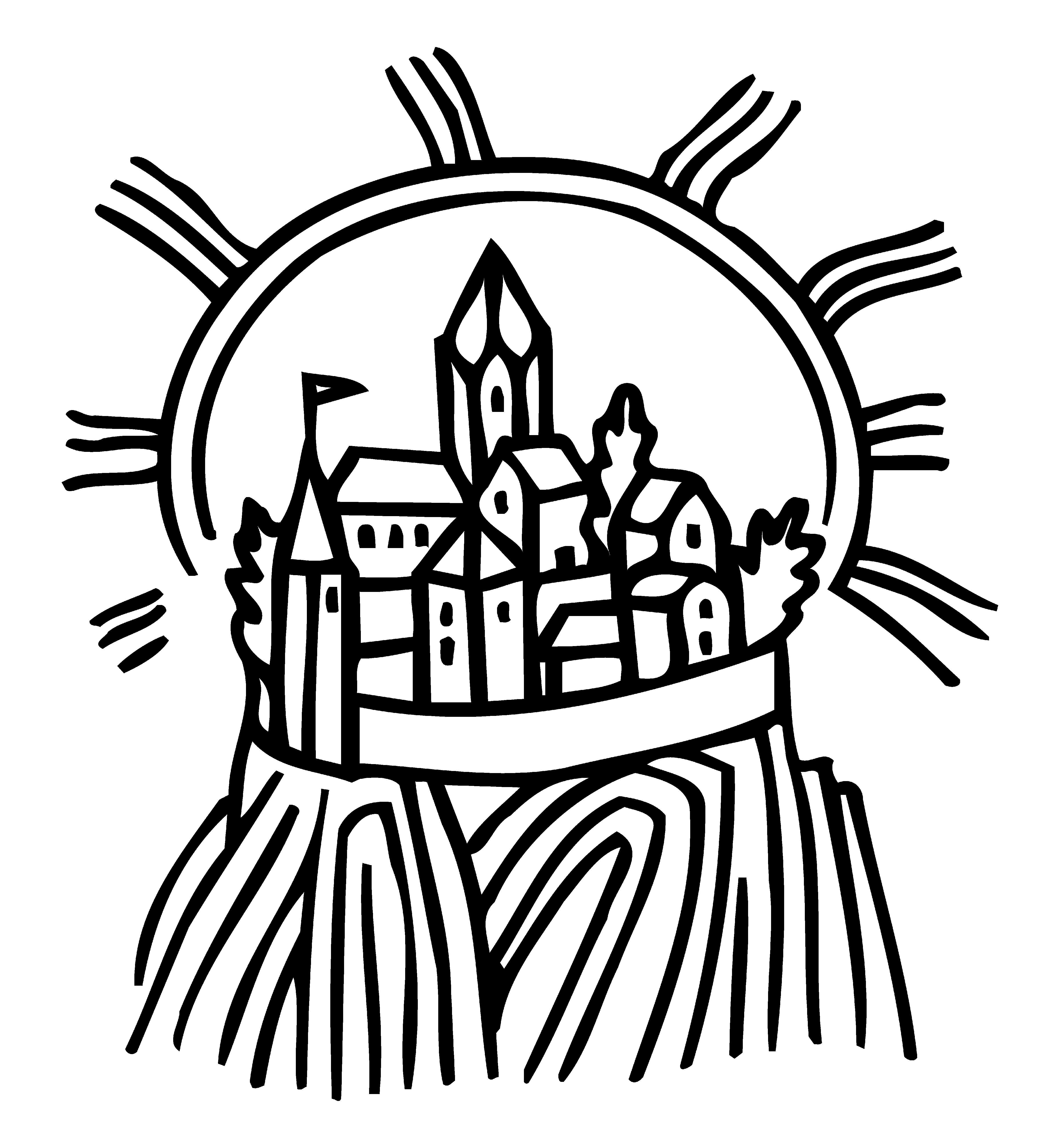 Christ Lutheran Church6500 E. Stearns StreetLong Beach, California 90815Phone 562-598-2433www.christlutheranlb.comPreschool 562-594-6117www.clclb.comWelcome to worship! We’re glad you’re here!To assist in your worship:bold print means we respond together * means stand as you are able, + you may make the sign of the cross should you so desire.TODAY’S worship THEMELight shines in the darkness for the upright, the psalmist sings. Isaiah declares that when we loose the bonds of injustice and share our bread with the hungry, the light breaks forth like the dawn. In another passage from the Sermon on the Mount, Jesus, the light of the world, calls his followers to let the light of their good works shine before others. Through baptism we are sent into the world to shine with the light of Christ.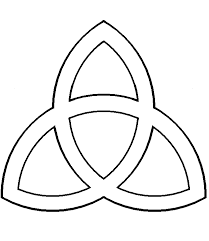 Our liturgy is taken from:Sundays and Seasons.com. Copyright 2023 Augsburg Fortress. All rights reserved.Reprinted by permission under Augsburg Fortress Liturgies Annual License #20338.Reprinted by permission under CCLI license # 230154. All rights reservedReprinted by permission under  2023 One License #A-706154. All rights reservedGATHERINGThe Holy Spirit calls us together as the people of God.PRELUDE WELCOME  AND ANNOUNCEMENTS          *THANKSGIVING FOR BAPTISM  Please Stand and face the baptismal font.All may make the sign of the cross, the sign marked at baptism, as the presiding minister begins.Blessed be the holy Trinity, ☩ one God, the fountain of living water, the rock who gave us birth, our light and our salvation. Amen.Joined to Christ in the waters of baptism, we are clothed with God's mercy and forgiveness. Let us give thanks for the gift of baptism. Water may be poured into the font as the presiding minister gives thanks. We give you thanks, O God, for in the beginning your Spirit moved over the waters and by your Word you created the world, calling forth life in which you took delight.Through the waters of the flood you delivered Noah and his family. Through the sea you led your people Israel from slavery into freedom. At the river your Son was baptized by John and anointed with the Holy Spirit. By water and your Word you claim us as daughters and sons, making us heirs of your promise and servants of all.We praise you for the gift of water that sustains life, and above all we praise you for the gift of new life in Jesus Christ. Shower us with your Spirit, and renew our lives with your forgiveness, grace, and love.To you be given honor and praise through Jesus Christ our Lord in the unity of the Holy Spirit, now and forever. Amen.*GATHERING SONG:                         Gather Us In                                                 #532*GREETINGThe grace of our Lord Jesus Christ, the love of God, and the communion of the Holy Spirit be with you all. And also with you.*KYRIE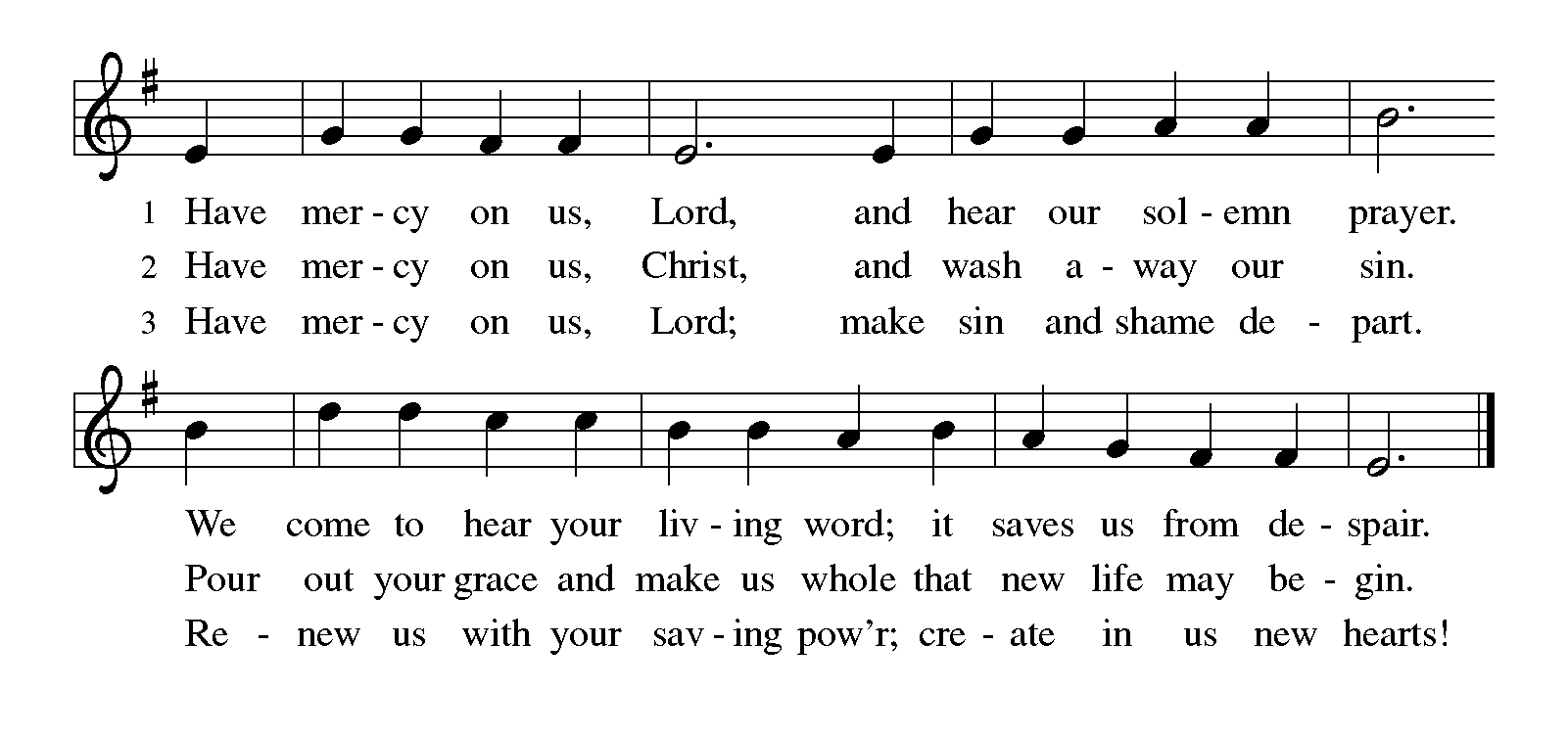 *PRAYER OF THE DAYLet us pray. A brief silence Lord God, with endless mercy you receive the prayers of all who call upon you. By your Spirit show us the things we ought to do, and give us the grace and power to do them, through Jesus Christ, our Savior and Lord. Amen.WORDGod speaks to us in scripture reading, preaching, and song.______________________CHILDREN’S MESSAGESCRIPTURE READING                  Isaiah 58:1-12       Pew Bible Old Testament Pg.763     Word of God, Word of Life. Thanks be to God.RESPONSIVE PSALM           Psalm 112:1-9       Pew Bible Old Testament Pg. 623Praise the LORD! Happy are those who fear the LORD, who greatly delight in his commandments.
 2Their descendants will be mighty in the land; the generation of the upright will be blessed.
 3Wealth and riches are in their houses, and their righteousness endures forever.
 4They rise in the darkness as a light for the upright; they are gracious, merciful, and righteous.
 5It is well with those who deal generously and lend, who conduct their affairs with justice.
 6For the righteous will never be moved; they will be remembered forever.
 7They are not afraid of evil tidings; their hearts are firm, secure in the LORD.
 8Their hearts are steady, they will not be afraid; in the end they will look in triumph on their foes.
 9They have distributed freely, they have given to the poor; their righteousness endures forever; their horn is exalted in honor. *GOSPEL ACCLAMATION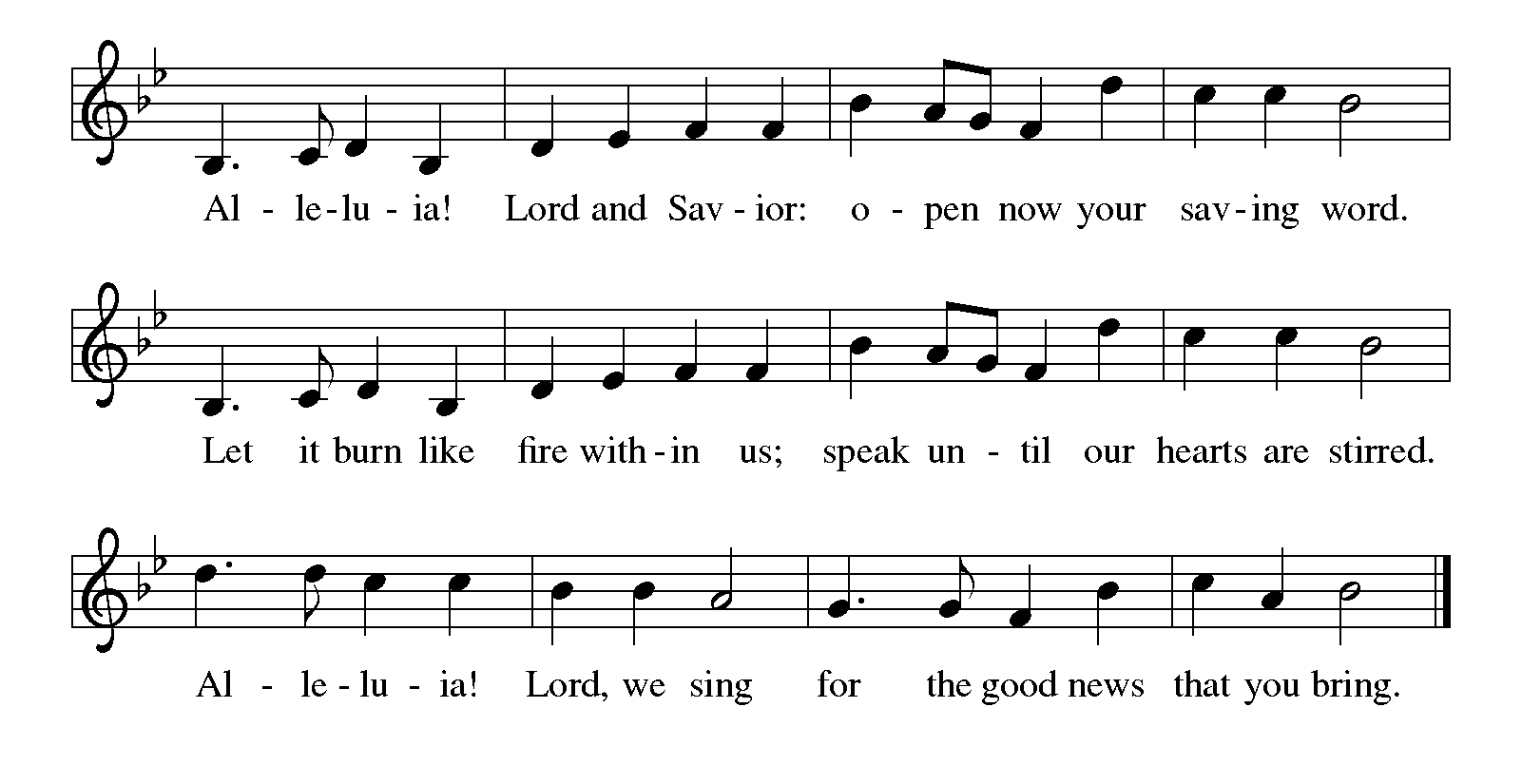 *GOSPEL                               Matthew 5:13-20        Pew Bible New Testament Pg. 4The Holy Gospel according to Matthew  the 5th chapter. Glory to you, O Lord.The reading concludes: The Gospel of the Lord. Praise to you, O Christ.SERMON   *SERMON SONG                          Be Thou My Vision                                           #793*APOSTLES’ CREED I believe in God, the Father almighty, creator of heaven and earth. I believe in Jesus Christ, God's only Son, our Lord, who was conceived by the Holy Spirit, born of the virgin Mary, suffered under Pontius Pilate, was crucified, died, and was buried; he descended to the dead. On the third day he rose again; he ascended into heaven, he is seated at the right hand of the Father, and he will come to judge the living and the dead.I believe in the Holy Spirit, the holy catholic Church, the communion of saints,the forgiveness of sins, the resurrection of the body, and the life everlasting. Amen.PRAYERS OF THE CHURCHCalled together to follow Jesus, we pray for the church, the world, and all in need.Merciful God,  hear our prayer.We bring to you our needs and hopes, O God, trusting your wisdom and power revealed in Christ crucified. Amen.*SHARING OF PEACEThe peace of the Lord be with you always.  And also with you.OFFERTORY    *OFFERTORY RESPONSE         I Want to Walk as a Child of  Light             #815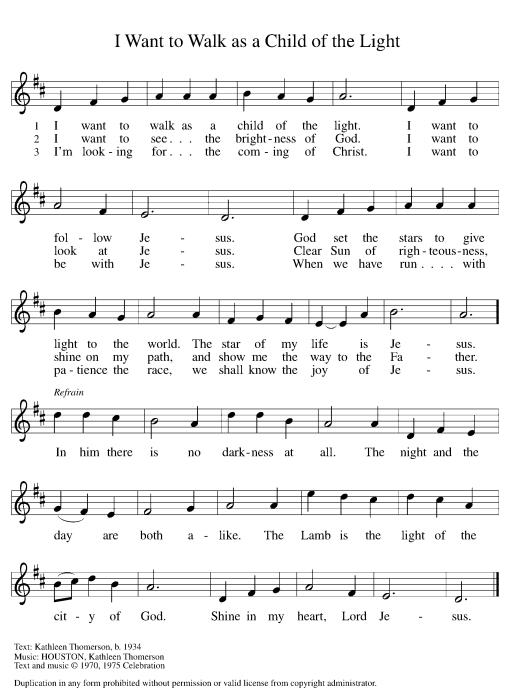 *OFFERTORY PRAYERLet us pray, Liberating God, you break the bonds of injustice and let the oppressed go free. Receive these offerings in thanksgiving for all your works of merciful power, and shape us as people of your justice and freedom. You we magnify and adore, through Jesus our Savior, Amen.MEALGod feeds us with the presence of Jesus.*THE GREAT THANKSGIVING				     The Lord be with you.   And also with you.Lift up your hearts.   We lift them to the Lord,Let us give thanks to the Lord our God.  It is right to give our thanks and praise.It is indeed right, our duty and our joy … we praise your name and join their unending hymn:*HOLY, HOLY, HOLY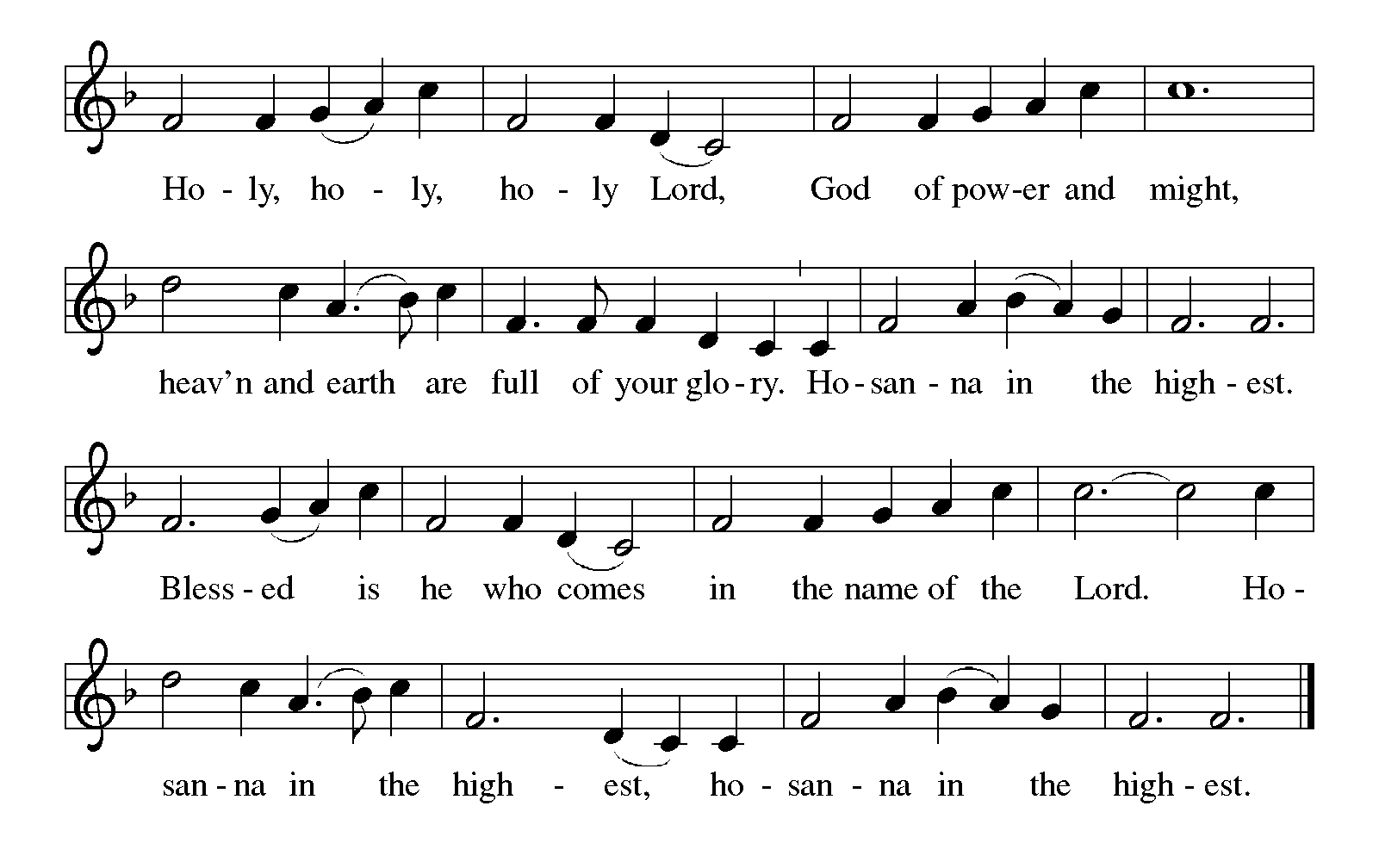 *THANKSGIVING AT THE TABLEYou are indeed holy… …For as often as we eat this bread and drink this cup, we proclaim the Lord’s death until he comes. Christ has died. Christ is risen. Christ will come again.*LORD’S PRAYER 							     Our Father, who art in heaven, hallowed be thy name, thy kingdom come, thy will be done, on earth as it is in heaven. Give us this day our daily bread; and forgive us our trespasses, as we forgive those who trespass against us; and lead us not into temptation, but deliver us from evil. For thine is the kingdom, and the power, and the glory, forever and ever.  Amen.DISTRIBUTION OF HOLY COMMUNIONWe believe that this is Jesus' table. All are welcome and invited to commune.  We serve communion by “intinction”; receive the bread and dip it in the chalice of red wine. Currently we are offering individual communion cups as an alternative to intinction if you so desire. Both wine and grape juice (white) are offered in the tray.  Gluten free bread is available; let your server know. Should you choose not to commune, please come forward to receive a blessing. Please cross your arms across your chest.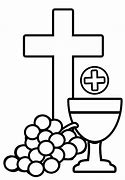 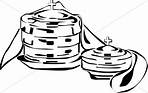 lamb of god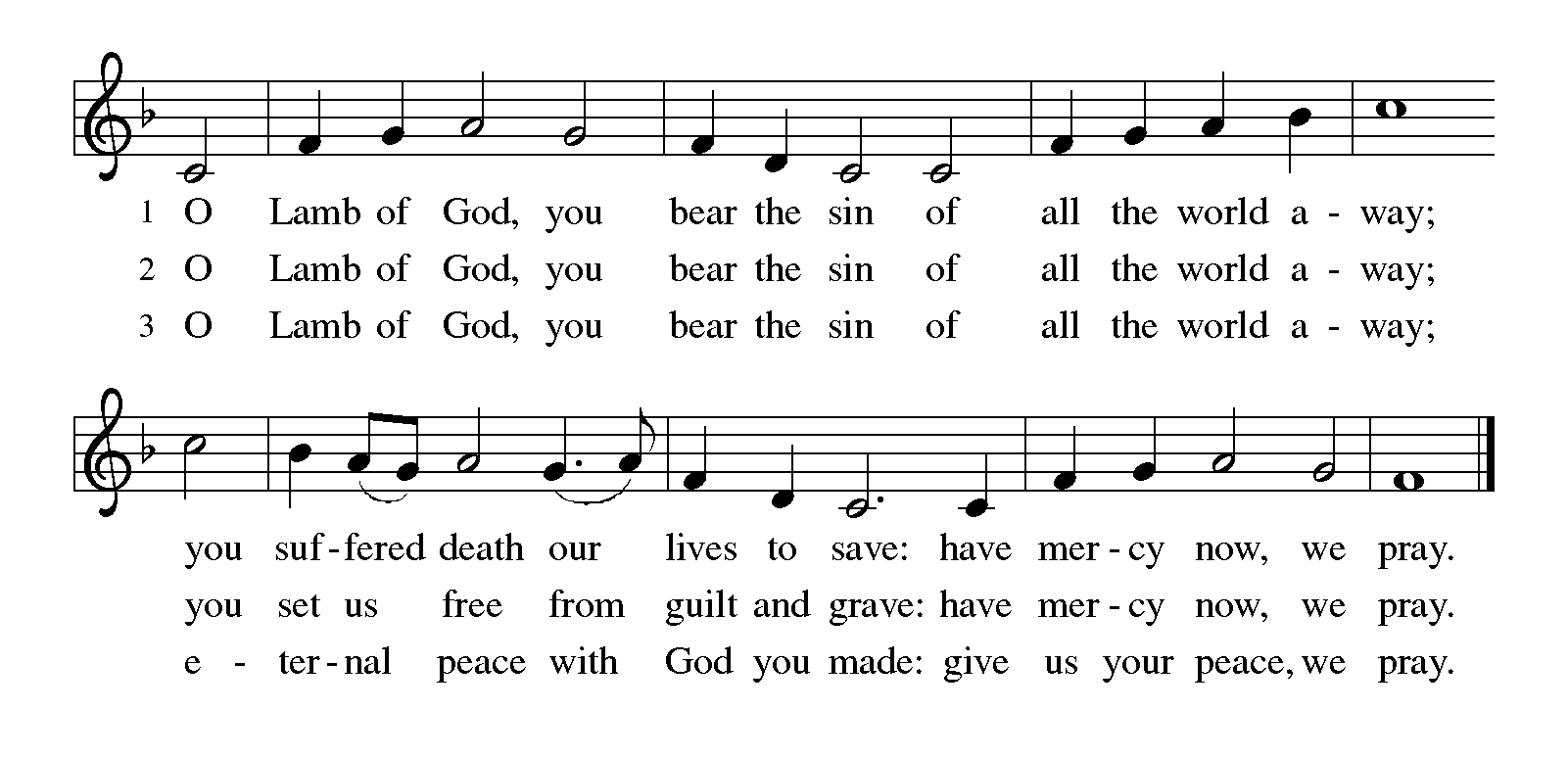 COMMUNION SONG                     Bread of Life from Heaven                                #474*PRAYER AFTER COMMUNIONLet us pray, Holy One, we thank you for the healing that springs forth abundantly from this table. Renew our strength to do justice, love kindness, and journey humbly with you. Amen.SENDINGGod blesses us and sends us in mission to the world.*BLESSINGThe God who faithfully brings forth justice and breaks the oppressor’s rod ☩ bless, strengthen, and uphold you, today and always. Amen.*SENDING HYMN                         Go, Make Disciples                                        #540*DismissalGo in peace. Follow the way of Jesus. Thanks be to God!POSTLUDE   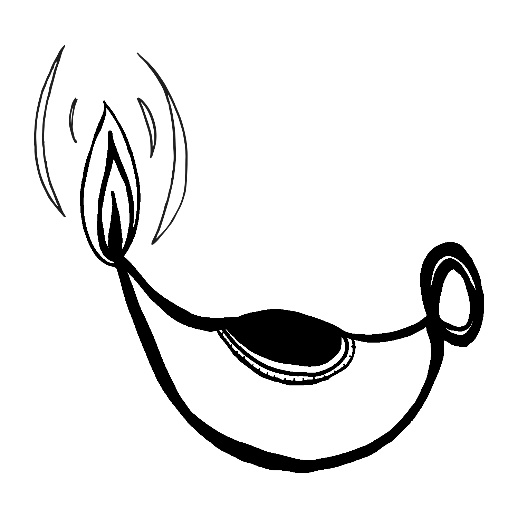 CHRIST LUTHERAN CHURCH STAFFInterim Pastor                                            Rev. Laurie Arroyo, lauriethere@msn.comOffice Manager                                Kim Croes, officemanager@christlutheranlb.comPreschool Director                                                          Lisa Clinton, info@clplb.comInterim Choir Director                                              Kim Philips, kimsings@msn.comAccompanist								   Roger HalvorsonPercussionist						                 Nathan LatiolaitMissionary to Colombia  						   Linda Gawthorne It is our joy to worship with your whole family this morning!CHILDCAREWe encourage everyone of all ages and abilities to worship together. If you do need to take a "time out",  please do so in the narthex (gathering space at the entry), and return to worship when you are ready. A changing table is located in the restroom off the narthex. Activity bags, filled with crayons, paper and storybooks, are available in the narthex. Please ask an usher if you need any assistance.OUR MISSION STATEMENTChrist Is Alive!OUR VISION STATEMENTChrist Lutheran Church is a community of believers committed to praising our Savior Jesus Christ. With his love, we reach out to those in need and welcome all with open hearts. Our worship dynamically combines, word, song and prayer to share God’s incredible message. Having faith in this, we go forth knowing that with God and the power of the Holy Spirit, anything is possible.LIKE us on Facebook at www.facebook.com/christlutheranlbWrite a review of Christ Lutheran Church on YELP!